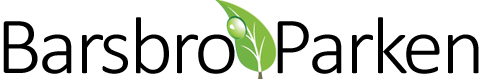 Städdag söndag den 22 maj kl 12.00Då tänker vi ”bryta” upp och rensade matförråd, som är låsta och ingen har, enligt tidigare meddelanden.Vet du att du har en matkällare märk upp och lås den.Vi avslutar dagen med sedvanlig korvgrillning.VälkomnaStyrelsen